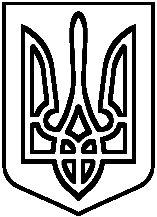 Про організацію дистанційного навчання  осіб з особливими освітніми потребами у 2022/2023 навчальному році	На підставі Постанови Кабінету Міністрів України від 15. 09. 2021 р. № 957 «Про затвердження порядку організації інклюзивного навчання в загальноосвітніх навчальних закладів», із змінами, внесеними згідно з Постановою КМ № 483 від 26.04.2022 року, наказу МОН № 609 від 08.06.2018 року «Пpo затвердження Примірного положення про команду психолого-педагогічного супроводу дитини з особливими освітніми потребами в закладі загальної середньої та дошкільної освіти», наказу МОН № 1115 від 08.09.2020 р. «Про деякі питання організації дистанційного навчання», листа МОН № 1/6435-22 від 15.06.2022 р., «Методичних рекомендацій щодо організації навчання осіб з особливими освітніми потребами в закладах загальної середньої освіти в 2022/2023 н.р.», Висновків про комплексну психолого-педагогічну оцінку розвитку дитини інклюзивно-ресурсного центру (ІРЦ) Баришівської селищної ради, заяв батьків  та  з метою реалізації права дитини з особливими освітніми потребами на освіту за місцем проживання, їх соціалізацію та інтеграцію в суспільстві НАКАЗУЮ:Організувати  у 2022/2023 навчальному році  у класах з інклюзивним  навчанням дистанційну форму здобуття повної загальної середньої освіти з 01.09.2022 року.1.1. Організацію освітнього процесу під час дистанційного навчання здійснювати з дотриманням вимог законодавства про освіту, захист персональних даних, а також санітарних правил і норм (щодо формування розкладу навчальних занять, рухової активності, вправ для очей, безперервної тривалості навчальної діяльності з технічними засобами навчання, тривалості виконання завдань для самопідготовки у поза навчальний час). 1.2.Дистанційне навчання організовується для учнів, які не мають медичних протипоказань до занять із комп’ютерною технікою.2. Класним керівникам, асистентам вчителів, вчителям- предметникам використовувати у своїй роботі технології розвивального, проєктного, змішаного, диференційованого, програмованого, модульного навчання тощо, а також інформаційно-комунікаційних (цифрових) технологій, що дають можливість реалізувати процес дистанційного навчання в закладах освіти.2.1. При організації навчальної діяльності враховувати індивідуальні програми розвитку осіб  з особливими освітніми потребами.2.2. Навчальні заняття проводити у синхронному та асинхронному режимі використовуючи електронні освітні ресурси з навчальних предметів (інтегрованих курсів).2.3.  Забезпечити регулярне відстеження результатів навчання здобувачів освіти з ООП, а також надання їм підтримки в освітньому процесі (за потреби).2.4. Оцінювання результатів навчання здобувачів освіти проводити за видами оцінювання, визначеними спеціальними законами, і відповідно до критеріїв, визначених МОН України.  Оцінювання здійснювати очно або дистанційно з використанням можливостей інформаційно-комунікаційних (цифрових) технологій, зокрема відеоконференц-зв’язку. .                                                                                                                                       Постійно 3. Призначити відповідальною за організацію навчально-виховного процесу в умовах дистанційної форми здобуття повної загальної середньої освіти в  класах з     інклюзивною формою навчання заступника директора з навчальної-виховної  роботи      Болосову Л.С.До 01.09.20224.	Заступнику директора з навчальної-виховної  роботи Болосовій Л.С. :4.1. Забезпечити   контроль   за  організацією  навчання   учнів   з  особливими   освітніми потребами в інклюзивних класах та проведенням корекційно-розвиткових занять.                                                                          Протягом 2022/2023 навчального року 3.4.	Здійснювати аналіз результативності освітнього процесу в класах з
 інклюзивним навчанням та рівня навчальних досягнень учнів з особливими освітніми  потребами.                                                                       Протягом 2022/2023 навчального року4.	Учителям-предметникам, які працюють у  1-Б, 3-Б, 3-В, 5-В, 5-Г, 7-Г, 8-Б класах з інклюзивним  навчанням у 2022/2023 навчальному   році:4.1.	Забезпечити особистісно-орієнтований підхід до організації освітнього процесу, враховуючи особливі освітні потреби учня.Протягом 2022/2023 навчального року4.2.	Здійснювати оцінювання навчальних досягнень дитини з особливими потребами згідно з критеріями оцінювання навчальних досягнень учнів та обсягом матеріалу, визначеним індивідуальною навчальною програмою.Протягом 2022/2023навчального року4.3.	Залучати дітей з особливими освітніми потребами   до позакласних і позашкільних заходів з урахуванням їх інтересів, нахилів, здібностей, побажань, індивідуальних особливостей навчально-пізнавальної діяльності та стану їх здоров’я .Постійно5.	Практичному психологу Демиденко Т.Ю. :5.1.	Надавати систематичну консультативну допомогу    педагогічним  працівникам, які викладають в  1-Б, 3-Б, 3-В, 5-В, 5-Г, 7-Г, 8-Б класах, у створенні сприятливих умов адаптації, психологічно комфортного   перебування   в   учнівських   колективах   учням   з особливими   освітніми потребами.Протягом 2022/2023 навчального року5.2.	Вивчати стан адаптації учнів з особливими освітніми потребами та учнів класів з нклюзивним навчанням.Постійно5.3.	Здійснювати    психолого-педагогічний   супровід   дитини   з   особливими   освітніми потребами та їх батьків.Протягом 2022/2023 навчального року5.4. Проводити індивідуальні консультації, тренінги для батьків учнів з особливими освітніми потребами.Протягом 2022/2023 навчального року8.	Покласти  відповідальність  за збереження  здоров'я  учня  з  особливими  освітніми потребами інклюзивного класу на асистентів вчителів та педагогів 1-Б, 3-Б, 3-В, 5-В, 5-Г, 7-Г, 8-Б класів.Протягом 2022/2023 навчального року9. Контроль за виконанням наказу покласти на заступника з навчально-виховної роботи Болосову Л.С.                                                    Директор                                                       Наталія  КАЛМИКОВА   З наказом ознайомлені:КИЇВСЬКА ОБЛАСТЬБАРИШІВСЬКА СЕЛИЩНА РАДАОПОРНИЙ ЗАКЛАД ОСВІТИ«БАРИШІВСЬКИЙ ЛІЦЕЙ»                                         Н А К А Зсмт.БаришівкаКИЇВСЬКА ОБЛАСТЬБАРИШІВСЬКА СЕЛИЩНА РАДАОПОРНИЙ ЗАКЛАД ОСВІТИ«БАРИШІВСЬКИЙ ЛІЦЕЙ»                                         Н А К А Зсмт.Баришівка29  серпня 2022 року    № 30.3-о